                   КАРАР                                                                      РЕШЕНИЕ           О реализации Послания Президента Республики БашкортостанГосударственному Собранию - Курултаю Республики Башкортостан«Укрепление доверия общества к власти – залог успешного развития» в сельском поселении Зириклинский сельсовет муниципального района Шаранский район Республики БашкортостанВ соответствии со статьями 4, 5 Устава сельского поселения Зириклинский сельсовет муниципального района Шаранский район Республики Башкортостан, в целях реализации на территории сельского поселения Зириклинский сельсовет муниципального района Шаранский район основных положений Послания Президента Республики Башкортостан Государственному Собранию – Курултаю Республики Башкортостан «Укрепление доверия общества к власти – залог успешного развития», Совет сельского поселения Зириклинский сельсовет муниципального района Шаранский район решил:Принять к сведению информацию об исполнении плана мероприятий по реализации основных положений Послания Президента Республики Башкортостан Государственному Собранию - Курултаю Республики Башкортостан «Дальнейшая модернизация Башкортостана: путь к благополучию и процветанию в XXI веке (О положении в республике и основных направлениях ее развития в 2010 году)» Утвердить план мероприятий по реализации основных положений Послания Президента Республики Башкортостан Государственному Собранию - Курултаю Республики Башкортостан «Укрепление доверия общества к власти – залог успешного развития» в сельском  поселении Зириклинский сельсовет муниципального района Шаранский район Республики Башкортостан (далее – Послание) (прилагается). Депутатам Совета сельского поселения  :3.1.организовать в трудовых коллективах предприятий, организаций, учреждений по месту работы изучение Послания в целях обеспечения выполнения основных задач, поставленных в Послании;3.2. планомерно проводить в своих избирательных округах работу с населением по разъяснению основных положений Послания. Администрации сельского поселения Зириклинский сельсовет муниципального района Шаранский район Республики Башкортостан принять исчерпывающие меры для обеспечения выполнения принятого плана мероприятий по реализации основных положений Послания. Настоящее решение вступает в силу с момента обнародования на информационном стенде сельского поселения  Зириклинский сельсовет муниципального района Шаранский район Республики Башкортостан и  в сельской библиотеке с.Зириклы.  Решение Совета  сельского поселения  № 287 от 01 апреля 2010 года «Об итогах выполнения решения Совета сельского поселения № 201 от 23 апреля 2009 года «О задачах по реализации основных положений Послания Президента Республики Башкортостан Государственному Собранию – Курултаю Республики Башкортостан «Наша цель - благосостояние людей, приумножение созидательного потенциала Башкортостана» (О положении в республике и основных направлениях ее развития в 2009 году)» и о задачах по реализации основных положений Послания Президента Республики Башкортостан Государственному Собранию – Курултаю Республики Башкортостан «Дальнейшая модернизация Башкортостана:  Путь к благополучию и процветанию в ХХI веке (О положении в республике и основных направлениях ее развития в 2010 году)» считать утратившим силу.Контроль за исполнением данного решения  возложить на председателей постоянных комиссий Совета сельского поселения Зириклинский сельсовет муниципального района Шаранский район Республики Башкортостан..Глава сельского поселения:                                  Р.С.Игдеев.      с.  Зириклы     25.04.2011           № 28                       ПРИЛОЖЕНИЕ                                                                                                                                                        к решению Совета                                                                                                                                                       сельского поселения   Зириклинский сельсовет                                                                                                                                                                       муниципального района Шаранский район РБ.от 25.04.2011 № План мероприятий по реализации основных положений Послания Президента Республики Башкортостан Государственному Собранию – Курултаю Республики Башкортостан «Укрепление доверия общества к власти – залог успешного развития» в  сельском поселении Зириклинский сельсовет муниципального района Шаранский район Республики Башкортостан                                   Глава сельского поселения:                                                                                                       Р.С.Игдеев.                БАШ ›ОРТОСТАН  РЕСПУБЛИКАҺЫШАРАН РАЙОНЫ МУНИЦИПАЛЬ РАЙОНЫНЫҢЕРЕКЛЕ АУЫЛ СОВЕТЫАУЫЛ   БИЛӘМӘҺЕ СОВЕТЫЕрекле ауылы,  Дуслык урамы,2 йорттел.(34769) 2-54-46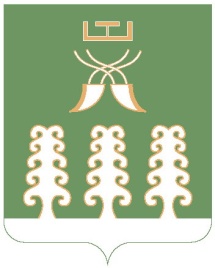 РЕСПУБЛИКА БАШКОРТОСТАНМУНИЦИПАЛЬНЫЙ РАЙОН                                       ШАРАНСКИЙ                                                 РАЙОНСОВЕТ СЕЛЬСКОГО ПОСЕЛЕНИЯЗИРИКЛИНСКИЙ СЕЛЬСОВЕТс.Зириклы, ул. Дружбы 2тел.(34769) 2-54-46N  
п/пНаименование мероприятийОсновной исполнитель и соисполнителиСроки   
исполненияПланируемые   
результатыСоздание условий для более широкого вовлечения  населения в работу органов местного самоуправления                Совет сельского поселения, в течение .Широкое вовлечение  населения в работу органов местного самоуправления                Оказание практической и методической помощи  депутатам сельского поселения в организации деятельности Совета сельского поселения в решении вопросов местного значения    Администрация сельского поселенияв течение .Оказание помощи в организации деятельности Совета сельского поселения в решении вопросов местного значения    Обеспечение реализации действующих         социальных программ, недопущение снижения
уровня жизни населения        Совет сельского поселения, Администрация сельского поселения в течение . Реализация действующих         социальных программ. Снижение уровня жизни населения        Усиление  роли  и  активизация участия депутатов Совета  сельского поселения в решении   задач   социального, экономического  и духовного развития  села  в  реализации мероприятий, выполнение которых исходит из обращений, предложений и просьб  избирателей                   Совет  сельского поселения, Администрация сельского поселенияв течение . Повышение  роли  и  участия депутатов Совета в решении   задач социального, экономического  и духовного развития села.Организация  и  проведение надлежащей экспертизы проектов нормативных актов, принимаемых Советом с целью обеспечения их соответствия  требованиям нормотворчества, адресности и четкости формулировок  пунктов и статей                      Совет сельского поселения, Администрация сельского поселенияв течение . Проведение экспертизы проектов нормативных актовМониторинг программы социально-экономического развития  сельского поселения   на 2011 -2015 гг.Администрация сельского поселениядекабрь 2011г.Социально-экономическая стабильность селаВести информационно-консультационную работу с сельхозпредприятием, КФХ, ИП по всем имеющимся федеральным и республиканским программам в области поддержки отраслей сельского хозяйства и содействовать в получении ими целевой финансовой поддержки, кредитов и банковских ссуд. Сельское поселениев течение . Ведение информационно-консультационной работы, содействие в получении ими финансовых средств и кредитов.Оказание практической помощи по оформлению документации на получение дотаций, субсидий, сбор заявок на  поставку  техники и племенного скота  для ЛПХ . Сельское поселениев течение . Оформление документации на получение дотаций, субсидийВести информационно-консультационную работу по развитию инфраструктуры услуг Сельское поселениев течение . Ведение информационно-консультационной работы по развитию инфраструктуры услугПроводить консультации, совещания по оформлению земельных участков, в том числе оформлению аренды земельных участков, находящихся в общей долевой собственности граждан. Сельское поселениев течение . Проведение консультаций, совещаний по оформлению земельных участковВведение в эксплуатацию 340   кв.   метров жилья за счет индивидуальных застройщиков Сельское поселениев течение Ввод жилья - 340  кв.м. Вести информационно-консультативную работу по реализации мероприятий программы по поддержке молодых семей, нуждающихся в улучшении жилищных условий на 2008-2013 гг Сельское поселениев течение Повышение  уровня комфортности проживания       
населения          Усиление   контроля за  соблюдением арендаторами муниципального имущества (в том числе арендаторами земельных участков) обязательств по заключенным  договорам        КУС (по согласованию)в течение Увеличение поступлений в  бюджет муниципального районаРабота по выявлению фактов  незаконного (без    надлежащего оформления разрешительной документации) и безвозмездного использованияземельных участков расположенных в административных границах  КУС (по согласованию)в течение Упорядочение земельно-имущественных правоотношений, привлечение  виновных лиц к ответственности и взыскание  средств за  пользование соответствующим имуществом Завершение оформления земельных  участков под объектами относящимися к муниципальной собственности  КУС (по согласованию)в течение Увеличение  доходной части бюджетаОбеспечение исполнения бюджета по доходам в пределах утвержденных бюджетных назначениях на 2011 год Сельское поселениев течение .Повышение уровня собираемости доходовПроведение анализа поступления доходов в бюджет Сельское поселениев течение .Повышение уровня собираемости доходовОптимизация бюджетных расходов Сельское поселениев течение .Повышение качества исполнения бюджетаЭффективное и целевое использование бюджетных средств Сельское поселениев течение .Повышение качества исполнения бюджетаРеализация мероприятий программы «Профилактика терроризма и экстремизма, обеспечения безопасности населения и территории муниципального района   Шаранский район РБ на 2009 -2012 годы» Сельское поселениев течение .Недопущение фактов экстремизма и терроризма на территории районаРеализация плана основных мероприятий муниципального района Шаранский район     Республики Башкортостан в области гражданской обороны, предупреждения и  ликвидации чрезвычайных ситуаций, обеспечения пожарной безопасности и безопасности людей на водных объектах на 2011 год Сельское поселениев течение .Недопущение чрезвычайных ситуаций, повышение уровня безопасности жизнедеятельности населенияПредоставление мер социальной поддержки инвалидам и участникам Великой Отечественной войны, вдовам участников войны, инвалидам всех групп, ветеранам труда, труженикам тыла, многодетным  малоимущим семьям, семьям имеющих детей инвалидов и др. Сельское поселение    в течение . Повышение качества  жизни
населения         Оказание социальной помощи на дому гражданам пожилого возраста и инвалидамСовет ветерановСоц.работникив течение . Поддержание  жизненного уровня
граждан, утративших способность     к самообслуживанию Оказать содействие в трудоустройстве незанятых граждан, ищущих работу. Администрация сельского поселенияв течение . Трудоустроить 525 чел.Трудоустроить на временные оплачиваемые общественные работы  безработных Сельское поселениев течение . Трудоустроить 50 чел.Реализация Программы «Молодежь муниципального района Шаранский район" на 2011-2013 годы». Развитие и поддержка молодежных движений и общественных организаций       Сельское поселениев течение . Развитие молодёжного движенияКонсультирование молодых семей по жилищным вопросам .  Сельское поселениев течение . Консультировать молодые семьи Привлечь молодежь к общественным работамв течение . Трудоустроить молодежьПринять участие в    районном конкурсе «Молодой предприниматель -2011»Сельское поселениев течение .Выявление и поощрение активных молодых людей, ведущих предпринимательскую деятельностьОрганизация  шефства над воинскими захоронениями и могилами участников Великой Отечественной войны  Совет ветерановв течение . Организации субботников, шефской помощиПринять участие в   районном конкурсе «Молодая -семья 2011»СДКсентябрь – декабрь Поддержка молодых семей Проведение встреч молодежи, подростков с участниками Великой Отечественной войны, ветеранами, участниками локальных вооруженных конфликтов и боевых действийСДК, школы в течение . Организации бесед, встреч с ветеранами  Великой Отечественной войныПроводить массовые спортивные соревнования, посвященные праздничным датам. Общеобразовательные учрежденияв течение Кроссовый бег. Весёлые старты. Турниры по волейболу, футболу, баскетболу.Реализация комплексной Программы «Развитие культуры и искусства в МР Шаранский район Республики Башкортостан на 2011-2013 годы» СДКв течение Создание  условий для сохранения  и приумножения     
культурного наследия         Принять участие в             
  районных    конкурсов, фестивалей, праздников         СДКв течение Сохранение и развитие национальных культур Развитие профилактического направления в учреждениях  здравоохранения, направленного на снижение  первичной инвалидности, предотвратимой смертности              ФАПы в течение Снижение   уровня заболеваемости  и смертности,  рост продолжительности
жизни            Улучшение качества, повышение доступности и своевременности оказания медицинской помощи                  ФАПыв течение Обеспечение  населения доступной квалифицированной мед.  помощью          Реализация мероприятий программы модернизации здравоохранения на 2011-2012 годы ФАПыв течение Улучшении качества оказания медицинской помощиОрганизовать и провести часы общения, литературный карнавал, литературные вечера, беседы, обзоры с использованием говорящих книг для людей с ограниченными возможностями здоровья Сельская библиотекамай, ноябрь  .Помощь в социальной адаптации.Организовать ежемесячные заседания клуба  ветеранов Сельская библиотекав течение Организация досуга ветеранов. Укрепление межнационального согласия.Организовать и провести Дни информации, просмотры литературы,  обзоры, беседы, оформить тематические полки, рекомендательные списки литературы,  буклеты, папки – накопители, картотеки  для предпринимателей. Сельская бибилиотекав течение Пропаганда библиотеки как информационного центра. Пропаганда услуг библиотеки. Привлечение новых  читателей.Ходатайствовать о награждении инициативных педагогов   республиканскими  и районными наградамишколыв течение . Развитие фонда «Учитель», поддержка учителей новаторовПринять участие в районных олимпиадах и конкурсах школыв течение . Активизация, развитие, воспитание учащихся. Проводить классные часы, круглые столы по сохранению истории, традиций и природного богатства района. Проведение фестивалей, творческих конкурсов по сохранению и пропаганде традиций многонационального района.школыв течение . Развитие патриотических качеств подрастающего поколения, межнационального согласия, толерантностиОказывать каждодневную заботу о ветеранах ВОВ. Организовать тимуровские работы. Организовывать встречу с ветеранами ВОВ, вдовами, тружениками тыла. школыв течение . Оказание социальной помощи пожилым людям.Проводить тематические классные часы, диспуты, беседы на тему значимости семьи, ценности семейных отношений, потребности полных и благополучных семей для общества.школыв течение . Поднятие статуса семейных отношений у подрастающего поколенияПропаганда здорового образа жизни, занятий физической культурой и спортом.Провести спартакиаду учащихся, турниры, фестивали  по различным видам спорта.школыв течение . Укрепление здоровья подрастающего поколенияОрганизация досуга в дни летних школьных каникул     детей и подростков в оздоровительных лагеряхшколыв течение . Оздоровление детей и подростков       Шире использовать возможности новых информационных технологий в осуществлении связи с общественностью Сельское поселениев течение . Упрощение процедурыПолучения информациинаселениемПринимать активное участие в организации и проведении в районе мероприятий, посвященных Году укрепления межнационального согласия. Сельское поселение   в течение . Принятие активного участия в районных мероприятиях.